МИНИСТЕРСТВО КУЛЬТУРЫ РОССИЙСКОЙ ФЕДЕРАЦИИ ФГБОУ ВО «АКАДЕМИЯ АКВАРЕЛИ И ИЗЯЩНЫХ ИСКУССТВ СЕРГЕЯ АНДРИЯКИ»ДЕПАРТАМЕНТ ОБРАЗОВАНИЯ ГОРОДА МОСКВЫФГБНУ «ИНСТИТУТ ХУДОЖЕСТВЕННОГО ОБРАЗОВАНИЯ И КУЛЬТУРОЛОГИИ РАО»ГАОУ ВО «МОСКОВСКИЙ ИНСТИТУТ ОТКРЫТОГО ОБРАЗОВАНИЯ»РОО «ЕДИНАЯ НЕЗАВИСИМАЯ АССОЦИАЦИЯ ПЕДАГОГОВ ГОРОДА МОСКВЫ» АССОЦИАЦИЯ УЧИТЕЛЕЙ ОБРАЗОВАТЕЛЬНОЙ ОБЛАСТИ «ИСКУССТВО»_____________________________________________________________________________________________Международная научно-практическая конференция«Современное художественное образование:практико-ориентированный подход»23–24 ноября 2017 г.ПрограммаМосква 2017 г.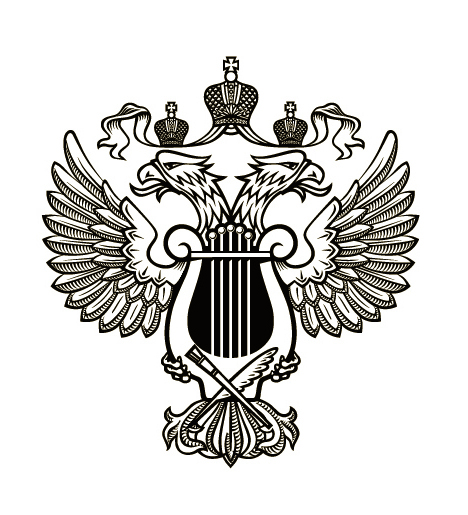 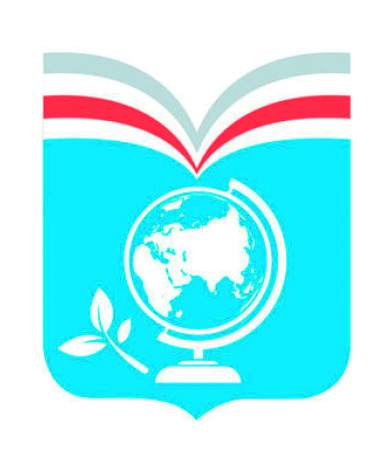 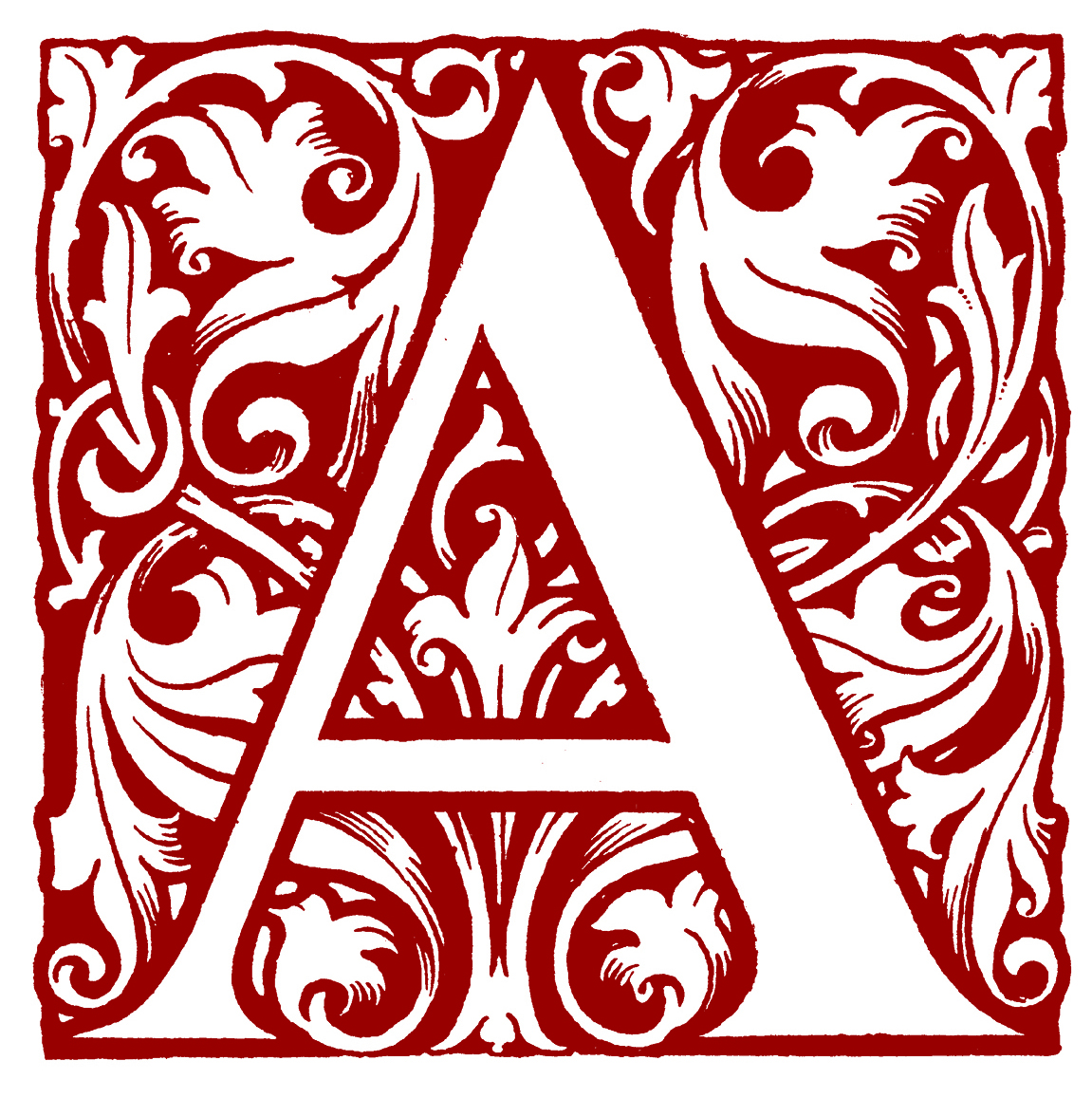 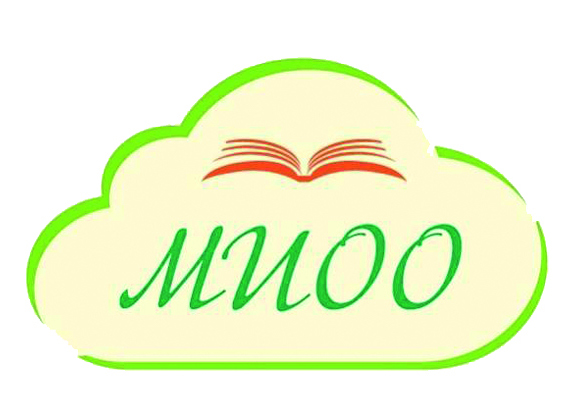 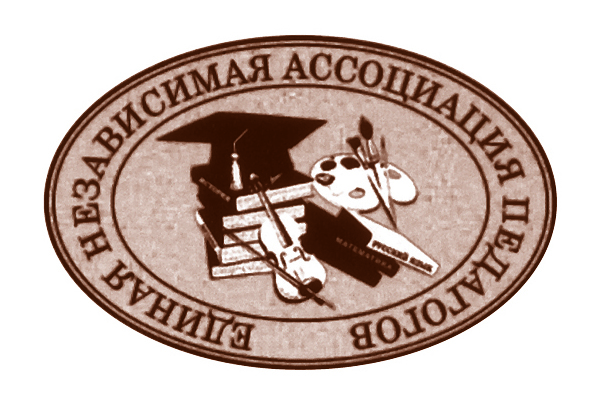 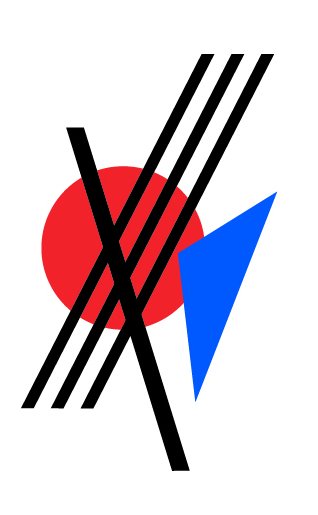 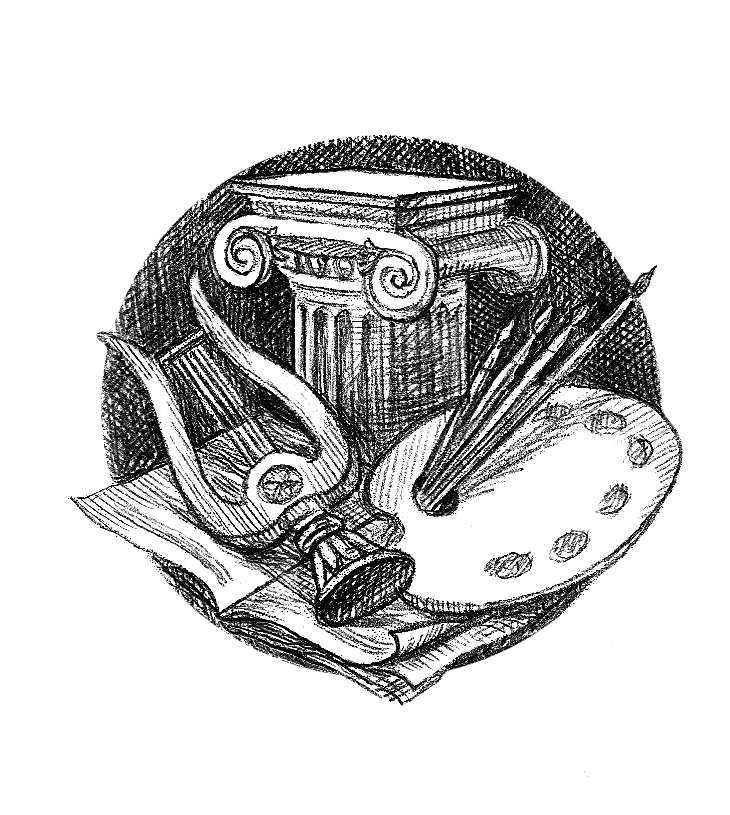 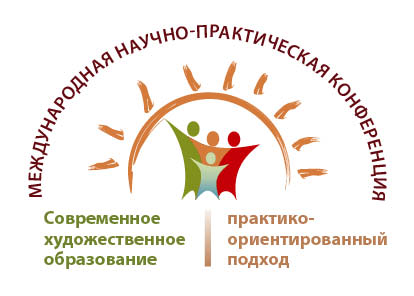 23 ноября 2017 г.23 ноября 2017 г.10:00–11:00Регистрация участников КонференцииРазмещение гостей в общежитии Академии11:00–13:00Аудитория№ 12122 этажДемонстрация уникальной методики преподавания многослойной акварельной живописи С.Н. Андрияки (мастер-класс «Натюрморт»)13:00–14:00Кафе1 этажАкадемииОбед14:00–15:00Мастерские2 этажАкадемииОбзорная экскурсия по Академии с посещением Музея акварели мастеров XVIII–XIX вв., постоянной экспозиции народного художника РФ С.Н. Андрияки, художественных и учебно-производственных мастерских: витражная мастерская, мастерская римской и флорентийской мозаики, мастерская росписи по керамике, гончарная мастерская, мастерская анималистической скульптуры, ювелирная мастерская, мастерская фарфора17.00–18.30Дом книги. Новый Арбат, литературное кафе2 этажВстреча с С.Н. Андриякой. Народный художник РФ, ректор Академии акварели и изящных искусств Сергей Андрияка расскажет историю «одной картины» и представит новые тематические издания24 ноября 2017 г.24 ноября 2017 г.13:00–14:00Холл, 1 этажРегистрация участников Конференции13:00–14:00Салон, 1 этажВыставка учебно-методической литературы Академии14:00–14:10Киноконцертный зал2 этажОткрытие КонференцииВедущий: Курбатова Наталья Викторовна – кандидат педагогических наук, почетный работник общего образования РФ, первый проректор ФГБОУ ВО «Академия акварели и изящных искусств Сергея Андрияки», декан факультета дополнительного образования ФГБОУ ВО «Академия акварели и изящных искусств Сергея Андрияки»Приветственное слово:1. Андрияка Сергей Николаевич – народный художник РФ, действительный член РАХ, ректор ФГБОУ ВО «Академия акварели и изящных искусств Сергея Андрияки», художественный руководитель ГБУ ДО г. Москвы «Московская государственная специализированная школа акварели Сергея Андрияки с музейно-выставочным комплексом»2. Акишина Екатерина Михайловна – кандидат искусствоведения, директор ФГБ НУ «Институт художественного образования и культурологии РАО»3. Ломов Станислав Петрович – доктор педагогических наук, действительный член РАО, профессор ФГБОУ ВО «Московский педагогический государственный университет»4. Козлов Сергей Николаевич – проректор ФГБОУ ВО «Академия акварели и изящных искусств Сергея Андрияки»14:10–15:30Киноконцертный зал2 этажПленарное заседаниеТема: «Современное художественное образование: практико-ориентированный подход»Докладчики:1. Ловцова Ирина Владимировна – начальник отдела научно-методического обеспечения «Института развития и образования в сфере культуры и искусства»«Реализация предпрофессиональных программ в области декоративно-прикладного искусства: значение, особенности реализации, примеры успешного опыта»2. Кашекова Ирина Эмильевна – доктор педагогических наук, профессор, заместитель директора по стратегическому развитию Института ФГБ НУ «Институт художественного образования и культурологии РАО»«Ресурсы художественного образования в формировании успешности современного человека»3. Петросян Константин Лазаревич – и.о. заместителя директора ГБОУ «Московский художественный лицей Российской академии художеств»«Из опыта работы лицея»4. Поль Дмитрий Владимирович – доктор филологических наук, профессор кафедры русской литературы ФГБОУ ВО «Московский педагогический государственный университет»«Синтез искусств в формировании культуры чтения у будущих педагогов»5. Фомина Наталья Николаевна – доктор педагогических наук, профессор, член-корреспондент РАО, зав. лабораторией музыки и изобразительного искусства ФГБ НУ «Институт художественного образования и культурологии РАО»«Проблема выявления ранней художественной одаренности (на материале международной коллекции детского рисунка ФГБНУ “Институт художественного образования и культурологии РАО”)»6. Соколов Геннадий Владимирович – руководитель Художественной школы ГАОУ Школы № 548 «Царицыно»Гудович Наталья Дмитриевна – арт-директор галереи «Крыша».директор АНО «ПС содействия образованию в школе 548»«Образовательные технологии предметной области «Искусство» в общем образовании»16:30–18:00Секционные заседанияКиноконцертный зал2 этажСекция 1Тема: «Социокультурные аспекты художественного образования: изобразительное искусство»Ведущий: Фомина Наталья Николаевна – доктор педагогических наук, профессор, член-корреспондент РАО, зав. лабораторией музыки и изобразительного искусства ФГБ НУ «Институт художественного образования и культурологии РАО»Докладчики:1. Волокитина Ольга Викторовна – заслуженный художник РФ, член-корреспондент РАХ, член Московского союза художников, член Международной федерации художников, заслуженный художник РФ, доцент ФГБОУ ВО «Академия акварели и изящных искусств Сергея Андрияки»«Забытый жанр. Обучение и развлечение»2. Беседнова Наталья Владимировна – член-корреспондент РАХ, член Московского союза художников, член Международной федерации художников, доцент ФГБОУ ВО «Академия акварели и изящных искусств Сергея Андрияки»«Орнамент. Методика создания и применения»3. Быкова Елена Петровна – заместитель декана факультета дополнительного образования по учебно-методической работе ФГБОУ ВО «Академия акварели и изящных искусств Сергея Андрияки»«Непрерывное дополнительное образование в области изобразительного искусства в современных социально-культурных условиях»4. Чжао Синьсинь – кандидат искусствоведения, доцент факультета изобразительного искусства и народных ремесел кафедры живописи ГОУ ВО МО «Московский государственный областной университет»«Художник Сюй Бэйхуна»5. Терещенко Наталья Александровна – доцент кафедры ИЗО, руководитель Регионального центра архитектурно-художественной довузовской подготовки Академии архитектуры и искусств ФГАОУ ВО «Южный федеральный университет»«Формы и методы работы со школьниками в рамках инновационных программ «Образовательного кластера Южного федерального университета»6. Кононова Екатерина Александровна – ученый секретарь ФГБ НУ «Институт художественного образования и культурологии Российской академии образования».«Художественное образование как фактор развития визуальной культуры личности»7. Калита Светлана Павловна – кандидат культурологии, доцент факультета гуманитарных и социальных наук ФГАОУ ВО «Российский университет дружбы народов», директор Центра культурного наследия и инновационных проектов в культуре и образовании ФГАОУ ВО «Российский университет дружбы народов», руководитель профессионального студенческого объединения «Музеологическая студия»«Роль профессиональных студенческих объединений в художественном образовании студенческой молодежи: особенности и перспективы (на примере ПСО "Музеологическая студия" в Российском университете дружбы народов)»Аудитория № 34184 этажСекция 2Тема: «Художественно-эстетическое и духовно-нравственное становление личности в пространстве художественной и материальной культуры»Ведущий: Черемных Галина Валерьевна – кандидат педагогических наук, член-корреспондент Международной академии наук педагогического образования, профессор, доцент ФГБОУ ВО «Московский педагогический государственный университет»Докладчики:1. Черемных Галина Валерьевна – кандидат педагогических наук, член-корреспондент Международной академии наук педагогического образования, профессор, доцент ФГБОУ ВО «Московский педагогический государственный университет»«Художественно-эстетическое проявление личности в пространстве материальной культуры»2. Гилевич Галина Ивановна – доцент кафедры декоративно-прикладного искусства художественно-графического факультета Института искусств ФГБОУ ВО «Московский педагогический государственный университет»«Роль наглядных средств в активизации творческой деятельности студентов художественно-графических факультетов (на примере художественного текстиля)»3. Корнеева Елена Николаевна – доцент кафедры декоративно-прикладного искусства художественно-графического факультета Института искусств ФГБОУ ВО «Московский педагогический государственный университет»«Женские ремесла, как часть материального опыта в современном художественном образовании»4. Железкин Роман Николаевич – доцент кафедры декоративно-прикладного искусства художественно-графического факультета Института искусств ФГБОУ ВО «Московский педагогический государственный университет»«Влияние декоративно-прикладного искусства на формирование социокультурной самоидентичности современной молодежи»5. Калганова Юлия Сергеева – соискатель Института искусств ФГБОУ ВО «Московский педагогический государственный университет»«Педагогический аспект формирования проектной культуры у студентов бакалавров (на материале художественной ковки)»6. Кубышкина Ольга Александровна – ассистент  кафедры декоративно-прикладного искусства художественно-графического факультета Института искусств ФГБОУ ВО «Московский педагогический государственный университет»«Выставочно-проектная деятельность в духовно-нравственном становлении личности бакалавров в педагогическом университете»7. Романова Людмила Николаевна – кандидат педагогических наук, доцент кафедры декоративно-прикладного искусства художественно-графического факультета Института искусств ФГБОУ ВО «Московский педагогический государственный университет»«Объекты материальной культуры в современном образовании (на материале этнокультурной куклы)»8. Кулакова Ольга Викторовна – кандидат педагогических наук, доцент кафедры декоративно-прикладного искусства художественно-графического факультета Института искусств ФГБОУ ВО «Московский педагогический государственный университет»«Формирование мышления художника при овладении художественно-проектными принципами творчества"9. Шатохин Андрей Владимирович – аспирант, соискатель на кафедре истории и теории культуры факультета истории искусства ФГБОУ ВО «Российский государственный гуманитарный университет»«Экспонаты художественных музеев: необходимое копирование и достаточная аутентичность» 10. Шинкарева Галина Александровна – аспирант ФГБОУ ВО «Московский педагогический государственный университет»«Создание предметов традиционной материальной культуры как фактор становления художника декоративно-прикладного искусства (на примере художественного металла)»Аудитория № 34074 этажСекция 3Тема: «Представление опыта педагогов образовательных учреждений разных уровней в сфере художественного образования» Ведущий: Поль Дмитрий Владимирович – доктор филологических наук, профессор кафедры русской литературы ФГБОУ ВО «Московский педагогический государственный университет»Докладчики:1. Лукина Елена Викторовна – кандидат педагогических наук, доцент кафедры музыкального искусства ГАОУ ВО «Московский городской педагогический университет»«Особенности практической музыкальной деятельности младших школьников в системе общего образования»2. Макарова Лариса Алексеевна – методист кафедры русского языка, литературы и художественного образования«Место и роль предмета «Музыка» в современном художественном образовании»3. Мартынова Елена Васильевна – кандидат педагогических наук, преподаватель эстрадно-джазового вокала ГБУДО ДМШ им. В.В. Стасова «Эстрадно-джазовое пение в контексте школьного дополнительного образования» 4. Кочин Дмитрий Александрович – преподаватель первой категории художественно технической среды ГБПОУ 1-й МОК«Развитие образовательной среды путем создания открытых образовательных пространств»5. Гун Цинцин  - аспирант ФГБОУ ВО «Московский педагогический государственный университет»«Музыка и текст в русской литературе»6. Ермолова Анна Александровна – аспирантка ФГБОУ ВО «Московский государственный институт культуры», преподаватель специальных дисциплин«Эстетическая составляющая процесса профессионального обучения искусству фотографии»7. Сенновская Елена Николаевна – учитель русского языка и литературы ГБОУ Школы № 1208, г. Москвы«Мороз и солнце. Пейзаж и пейзажная лирика»8. Матвеев Игорь Геннадьевич – член Московского союза художников, преподаватель художественного отделения ГБУДО ДШИ им. С.Т. Рихтера"Преподавание основ компьютерной графики в детской школе искусств. Проблемы и решения"9. Зайцев Александр Сергеевич – заместитель директора ГБОУ «Школы №1526 на Покровкой»«Интегрированное обучение в рамках иноязычного образования»Библиотека5 этажСекция 4Тема: «Методы и формы работы с одаренными детьми в современном художественном образовании»Ведущий: Мартьянова Ольга Вениаминовна – кандидат физико-математических наук, заведующий отделением повышения квалификации и переподготовки кадров ФГБОУ ВО «Академия акварели и изящных искусств Сергея Андрияки»Докладчики:1. Анисимова Галина Анатольевна – Руководитель Объединения «Геометрография» ГБУ Центр досуга «Ровесник», член Ассоциации учителей черчения«Центр графической культуры, его цели и задачи»2. Рубашевская Анна Владимировна – методист ФГБОУ ВО «Академия акварели и изящных искусств Сергея Андрияки»«Стратегия развития олимпиадного движения по изобразительному искусству»3. Романков Всеволод Олегович – заслуженный учитель РФ, магистр искусствознания, учитель школы, член Творческого союза художников России, Художественного Фонда Российского союза художников«Проблема мотивации учеников в выборе тем олимпиадных работ»4. Орлова Екатерина Викторовна – Директор ГБУДО г. Москвы «ДШИ №14»    Янсон Майя Игоревна – зам директора ГБУДО г. Москвы «ДШИ №14»«Школа искусств через традиции в будущее (из опыта работы)»5. Бази Екатерина Сергеевна – учитель изобразительного искусства ГБОУ СОШ г. Москвы № 1000«Шрифтовая композиция как основной компонент профессионального становления студентов на занятиях по художественному оформлению в школе» 6. Тарасова Елена Алексеевна – учитель изобразительного искусства ГБОУ СОШ г. Москвы № 1947 «Кружок рисования для начальной школы»7. Схвитаридзе Манана – учитель мировой художественной культуры ОЧУ «Газпром школа»«Густав Климт: магия модерна»8. Мартьянова Ольга Вениаминовна – кандидат физико-математических наук, заведующий отделением повышения квалификации и переподготовки кадров ФГБОУ ВО «Академия акварели и изящных искусств Сергея Андрияки»«Методы и формы работы с одаренными детьми в системе взаимодействия школа-вуз»18:00–19:00Киноконцертный зал2 этажКруглый стол.Обсуждение результатов Конференции. Предложения в резолюцию.Закрытие КонференцииВедущий: Курбатова Наталья Викторовна – кандидат педагогических наук, почетный работник общего образования РФ, первый проректор ФГБОУ ВО «Академия акварели и изящных искусств Сергея Андрияки», декан факультета дополнительного образования ФГБОУ ВО «Академия акварели и изящных искусств Сергея Андрияки»Докладчики:1. Фомина Наталья Николаевна – доктор педагогических наук, профессор, член-корреспондент РАО, зав. лабораторией музыки и изобразительного искусства ФГБ НУ «Институт художественного образования и культурологии РАО»2. Черемных Галина Валерьевна – кандидат педагогических наук, член-корреспондент Международной академии наук педагогического образования, профессор, доцент ФГБОУ ВО «Московский педагогический государственный университет»3. Поль Дмитрий Владимирович – доктор филологических наук, профессор, профессор кафедры русской литературы ФГБОУ ВО «Московский педагогический государственный университет»4. Мартьянова Ольга Вениаминовна – кандидат физико-математических наук, заведующий отделением повышения квалификации и переподготовки кадров ФГБОУ ВО «Академия акварели и изящных искусств Сергея Андрияки»18:00–19:30Холл1 этажВыдача сертификатов участникам Конференции